The Housing Board 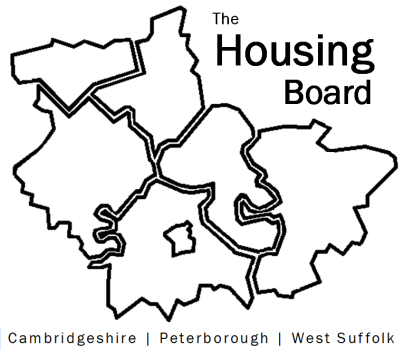 Cambridgeshire | Peterborough | West SuffolkMeeting from 10:30 to 11:30, Friday 17 April 2020To be held online via Microsoft Teams
Open the meeting invite to click on the linkThe Housing Board Cambridgeshire | Peterborough | West SuffolkMeeting from 10:30 to 11:30, Friday 17 April 2020To be held online via Microsoft Teams
Open the meeting invite to click on the linkThe Housing Board Cambridgeshire | Peterborough | West SuffolkMeeting from 10:30 to 11:30, Friday 17 April 2020To be held online via Microsoft Teams
Open the meeting invite to click on the linkA G E N D AA G E N D AA G E N D AItemLeadWelcome/apologiesDraft notes of previous meeting to approve, and matters arising.  Meeting papers available at www.cambridgeshireinsight.org.uk/housingboardSuzanne Hemingway
ChairVulnerable People who are slipping through the netDr Dorothy Gregson
Chief Executive,
Office of the 
Police and Crime CommissionerAction table at end of 3 April notesSuzanne HemingwayUpdate on ARC4 research, and discussion about Trailblazer funding beyond December 2020, in light of CoronavirusSuzanne HemingwayBrief update on new SHMASue BeecroftSub-regional budget and raising of invoices for 2020/21Sue BeecroftAOB
Future meeting dates:

1 May 2020 (scheduled)
15 May (ad-hoc)
5 June (scheduled)
	